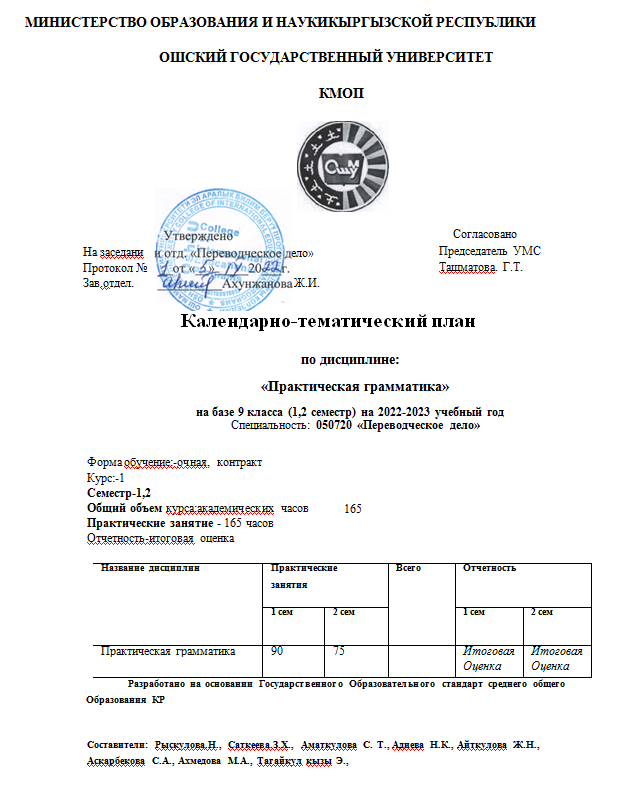 1.  Цели и результаты обучения дисциплиныКалендарный план дисциплины – план освоен учебного материала, соответствующий требованиям государственного образовательного стандарта высшего профессионального образования и учитывающая специфику подготовки студентов по направлению или специальности. Календарный план разрабатывается по каждой дисциплине, преподаваемой на отделении, на основе типовой учебной программы для каждой специальности. Календарный план конкретизируется по содержанию и разрабатывается на основе конкретного бюджета времени, выделенного сеткой часов в учебном плане. Календарный план составляется преподавателями, ведущими занятия по данной дисциплине на разных формах обучения. Утвержденный календарный план должен быть готов не позднее, чем за 1 месяц  до начала нового семестра. Срок действия календарного плана устанавливается отделением, но он не должен превышать период действия учебного плана. В календарный план ежегодно могут быть внесены изменения и дополнения. При необходимости существенной корректировки календарного плана по содержанию или объему часов, отводимых для изучения дисциплины, по решению отделении он может быть переработан и вновь представлен на утверждение.  Для студентов очной формы обучения разрабатываются единый календарный план. В календарном плане указывается применяемая методика текущего контроля успеваемости, внутри семестровой и промежуточной аттестации студентов по дисциплине. Указываются правила формирования оценок за каждую контрольную точку и итоговой оценки по дисциплине. Календарный план должен быть разработан на основе государственного и международных образовательных стандартов. В случае отсутствия стандарта, календарный план составляется на основе существующей типовой программы, разработанной отделением. Календарный план входит в состав учебно-методического комплекса по дисциплине, который должен быть доступен студентам.  2.Место иностранного языка в структуре ООП «Переводческое дело» (колледж) Практическая грамматика относиться к общеобразовательным дисциплинам и обучается в первом и во втором семестре. Общее количество практических занятий составляет 90 часов в первом, 75 часов во втором семестре.Пре-реквизиты: «Киргизский язык», «Русский язык», «Английский язык (уровень: Beginner)»Пост – реквизиты: практическая грамматика (уровень: Elementary)Результаты обучения и компетенции, формируемые в процессе изучения дисциплиныИзучение иностранного языка направлено на формирование и развитие следующих компетенции:1.Речевая компетенция – формирование и развитие коммуникативных умений в четырех основных видах речевой деятельности (аудировании, чтении, письме и говорении); умении планировать свое речевое и неречевое поведение, выходить из положения при дефиците языковых средств при получении и передаче информации, а также использовать иностранный язык но основе междисциплинарного подхода как средство профессиональной компетенции.2.Языковая компетенция – овладение новыми языковыми единицами в соответствии с отобранными темами и сферами общения; развитие навыков оперирования этими единицами в коммуникативных целях.3.Социокультурная компетенция – получение знаний о социокультурной специфике страны \стран изучаемого языка, совершенствование умений строить свое речевое и неречевое поведение адекватно этой специфике, формирование умений выделять общее и специфическое в культуре родной страны и страны изучаемого языка.Результаты обучения: Речевая и социокультурная компетенцииЯзыковая компетенцияВ старшей школе осуществляется систематизация языковых знаний школьников, полученных в основной школе, продолжается овладение учащимися новыми языковыми знаниями и навыками в соответствии с требования базового уровня владения английским языком.ОрфографияСовершенствует орфографические навыки, в том числе применительно к новому языковому материалу, входящему в лексико-грамматический минимум базового уровня.ЛексикаСистематизирует лексические единицы, изученные в 3-9 классах; владеет лексическими средствами, обслуживающими новые темы, проблемы и ситуации устного и письменного общения. Лексический минимум выпускников полной средней школы составляет 1300 лексических единиц.Расширяет потенциальный словарь за счет овладения интернациональной лексикой, новыми значениями известных слов и новых слов, образованных на основе продуктивных способов словообразования. Развивает навыки распознавания и употребления в речи лексических единиц, обслуживающих ситуации в рамках тематики основной и старшей школы, наиболее распространенных устойчивых словосочетаний, реплик-клише речевого этикета, характерных для культуры англоязычных стран; навыки использования словарей.ГрамматикаВладеет грамматическими явлениями, которые ранее были усвоены рецептивно, и коммуникативно-ориентированная систематизирует грамматический материал, усвоенный в основной школе.Совершенствует навыки распознавания и употребления в речи изученных ранее коммуникативных и структурных типов предложенияСистематизирует знания о сложносочиненных и сложноподчиненных предложениях, в том числе условных предложениях в разной степенью вероятности: вероятных, маловероятных и невероятных: Conditional 1, 2, 3.  Формирует навыки распознавания и употребления в речи предложений с конструкцией  I wish … (I wish I had my own room), конструкцией “Such\so + that” (I was so busy that forgot to phone to my parents)Совершенствуетнавыкиупотреблениявречиглаголоввнаиболееупотребительныхвременныхформахдействительногозалога: Present Simple, Future Simple/ Future Perfect/Future Continuous, Past Simple, Present\ Past Continuous, Present\Past Perfect, модальных глаголов и их эквивалентов.Знает признаки,распознаетиупотребляетвречиглаголывследующихформахдействительногозалога: Present, Perfect Continuous/ Past Perfect Continuous и страдательного залога: Present Simple Passive, Future Simple Passive, Past Simple Passive, Present Simple Passive.Знает при знаки распознает при чтении глаголы в Past Perfect Passive, Future Perfect Passive; не личные формы глагола (Infinitive, Participle 1, Gerund) без различения их функций.Распознает и употребляет в речи различные грамматические средства для выражения будущего времени: Simple Future, to be going to, Present Continuous.Совершенствует навыки употребления, определенного \ неопределенного \ нулевого артиклей; имен существительных в единственном и множественном числе (в том числе исключения.  Распознает и употребляет   в речи личные, притяжательные, указательные, неопределенные, относительные, вопросительные местоимения; прилагательные и наречия, в том числе наречия, выражающие количество (much, many, few, a few, little, a little); количественные и порядковые числительные. Систематизирует знания о функциональной значимости предлогов и совершенствует навыки их употребления: предлоги, во фразах, выражающих направление, время, место действия;   разные средства связи в тексте для обеспечения его целостности, например, наречия (firstly, finally,at last, in the end, however, etc.)Карта компетенций дисциплины в разрезе темСhart of points gained by students during the course:Group:      _________                  Teacher: ____________5 . Тематический план дисциплины (в академических часах)Grammar I (term I)6.Программа дисциплины7.Цели и результаты обучения по темам дисциплины8. Календарно тематический план по видам занятий                                  Grammar I (term I )9.Формы оцениванияЧтениеСложность предъявляемого к прочтению текста зависит от ступени изучения иностранного языка. Например, текст, предлагаемый для прочтения учащимся 5 класса, по сложности сильно разнится с текстом, предлагаемым учащимся 9 класса.Чтение с пониманием основного содержания прочитанного (ознакомительное)Оценка «5» ставится учащемуся, если он понял основное содержание оригинального (неадаптированного) текста, может выделить основную мысль, определить основные факты, умеет догадываться о значении незнакомых слов изконтекста, либо по словообразовательным элементам, либо по сходству с родным языком. Скорость чтения иноязычного текста может быть замедленной по сравнению с той, с которой ученик читает на родном языкеОценка «4» ставится ученику, если он понял содержание оригинального текста, может выделить основную мысль, определить отдельные факты. Однако у него недостаточно развита языковая догадка, он затрудняется в понимании некоторых незнакомых слов, он вынужден чаще обращаться к словарю, а темп чтения замедлен.Оценка «3» ставится студенту, который не совсем точно понял основное содержание прочитанного, умеет выделить в тексте только небольшое количество фактов, и у него совсем не развита языковая догадка.Оценка «2» выставляется ученику в том случае, если он понял текст или понял содержание текста неправильно, не ориентируется в тексте при поиске определенных фактов, не умеет симпатизировать незнакомую лексику.Чтение с полным пониманием содержания (изучающее)Оценка «5» ставится, когда учащийся полностью понял несложный оригинальный текст (публицистический, научно-популярный, инструкцию или отрывок из туристического проспекта). Он использовал при этом все известные приемы, направленные на понимание читаемого (смысловую догадку, анализ).Оценка «4» выставляется учащемуся, если он понял текст полностью, но многократно обращался к словарю.Оценка «3» ставится, если ученик понял текст не полностью, не владеет приемами его смысловой переработки.Оценка «2» ставится в том случае, когда текст учеником не понят. Он с трудом может найти незнакомые слова в словаре.Чтение с нахождением интересующей или нужной информации (просмотровое)Оценка «5» ставится ученику, если он может достаточно быстро просмотреть несложный оригинальный текст (типа расписания поездов, меню, программы телепередачи) или несколько небольших текстов и выбрать правильно запрашиваемую информацию.Оценка «4» ставится ученику при достаточно быстром просмотре текста, но при этом он находит только примерно 2\3 заданной информации.Оценка «3» выставляется, если ученик находит в данном тексте (или данных текстах) примерно 1\3 заданной информации.Оценка «2» выставляется в том случае, если ученик практически не ориентируется в тексте. Понимание речи на слухОсновной речевой задачей при понимании звучащих текстов на слух является извлечение заданной ученику информации.Оценка «5» ставится ученику, который понял основные факты, сумел выделить отдельную, значимую для себя информацию (например из прогноза незнакомых слов по контексту, погоды, объявления, программы радио и телепередач), догадался о значении части незнакомых слов по контексту, сумел использовать информацию для решения поставленной задачи (например, ту или иную радиопередачу).Оценка «4» ставится ученику, который понял не все основные факты. При решении коммуникативной задачи он использовал только 2\3 информации.Оценка «3» свидетельствует, что ученик понял только 50% текста. Отдельные факты понял неправильно. Не сумел полностью решить поставленную перед ним коммуникативную задачу.Оценка»2» ставится. Если ученик понял менее половины основного текста. Он не мог решить поставленную перед ним речевую задачу. ГоворениеГоворение в реальной жизни выступает в двух формах общения: в виде связных высказываний типа описания или рассказа и в виде участия в беседе с партнером. При оценивании связных высказываний или участия в беседе учащихся многие учителя обращают основное внимание на ошибки лексического, грамматического характера и выставляют оценки, исходя исключительно из количества этих ошибок. Подобный подход вряд ли можно назвать правильным.Важными показателями рассказа или описания являются соответствие теме, полнота изложения, разнообразие языковых средств. А в ходе беседы - понимание партнера, правильное реагирование на реплики партнера, разнообразие своих реплик. Ошибки бывают разными. Одни из них нарушают общение. Т.е. ведут к непониманию. Другие же, хотя и свидетельствуют о нарушениях нормы, но не нарушают понимания. Последние можно рассматривать как оговорки. В связи с этим основными критериями оценки умений говорения следует считать: соответствие теме, достаточный объем высказывания, разнообразие языковых средств и т.п., а ошибки целесообразно рассматривать как дополнительный критерий.Высказывания в форме рассказа, описания.Оценка «5» ставится ученику, если он в целом справился с поставленными речевыми задачами. Его высказывание было связным и логически последовательным. Языковые средства были правильно употреблены, практически отсутствовали ошибки, нарушающие коммуникацию или они были незначительны. Объем высказывания соответствовал тому, что задано программой на данном году обучения. Наблюдалась легкость речи и достаточно правильное произношение. Речь ученика была эмоционально окрашена, в ней имели место не только передача отдельных фактов (отдельной информации), но и элементы их оценки выражения собственного мнения. Речь беглая.Оценка «4» выставляется учащемуся, если он в целом справился с поставленными речевыми задачами. Его высказывание было связным и последовательным. Использовался довольно большой объем языковых средств, которые были употреблены правильно. Однако были сделаны отдельные ошибки, нарушающие коммуникацию. Речь беглая. Отмечалось произношение, страдающее сильным влиянием родного языка. Речь была достаточно эмоционально окрашена. Элементы оценки имело место, но в большей степени высказывание содержало информацию и отражало конкретные факты.Оценка «3» ставится ученику, если он сумел в основном решить поставленную речевую задачу, но диапазон языковых средств был ограничен, объем высказывания не доступен нормы. Ученик допускал языковые ошибки. В некоторых местах нарушалась последовательность высказывания. Практически отсутствовали элементы оценки и выражения собственного мнения. Речь не была эмоционально окрашенной. Отсутствует беглость речи.Оценка «2» ставится ученику, если он только частично справился с решением коммуникативной задачи. Высказывание было небольшим по объему (не соответствовало требованиям программы). Наблюдалась ограниченность словарного запаса. Отсутствовали элементы собственной оценки. Учащийся допускал большое количество ошибок, как языковых. Так и фонетических. Многие ошибки нарушали общение, в результате чего возникало непонимание между речевыми партнерами.Участие в беседеПри оценивании этого вида говорения важнейшим критерием, а также как и при оценивании связных высказываний, является речевое качество и умение справиться с речевой задачей, т.е. понять партнера и реагировать правильно на его реплики, умение поддержать беседу на определенную тему. Диапазон используемых языковых средств в данном случае предоставляется учащемуся.Оценка «5» ставится ученику, который сумел решить речевую задачу, правильно употребив при этом языковые средства. В ходе диалога умело использовал реплики, в речи отсутствовали ошибки, нарушающие коммуникацию.Оценка «4» ставится учащемуся, который решил речевую задачу, но произносимые в ходе диалога реплики были несколько сбивчивыми. В речи были паузы, связанные с поиском средств выражения нужного значения. Практически отсутствовали ошибки, нарушающие коммуникацию.Оценка «3» выставляется ученику, если он решил речевую задачу не полностью, некоторые реплики партнера вызывали у него затруднения. Наблюдались паузы, мешающие речевому общению.Оценка «2» выставляется ученику, если учащийся не справился с решением задачи речевой деятельности. Затруднялся ответить на побуждающие к говорению реплики партнера. Коммуникация не состоялась.ПисьмоОбразовательные результаты:в письменной форме передавать содержание прослушанного или прочитанного текста (изложения различных типов) с соблюдением грамматических и стилистических норм и правил композиционного оформления;отвечать на вопросы, соответственно изменяя словоформы, синтаксические конструкции, порядок слов, которые наличествуют в задаваемых вопросах, являющихся опорным для ученика материалом;писать личные письма, поздравления, краткие сообщения для телеграмм;вести деловую документацию (писать заявления, расписки, деловые письма, автобиографию, с соблюдением правил их оформления);передавать доступную по содержанию информацию о событиях, впечатлениях;доказывать, аргументировать свою точку зренияписать сочинения - миниатюры различных типов (описание, повествование, рассуждение) с опорой на различные средства активизации обучения и без них;- составлять конспекты, тезисы, краткие аннотации.ДиктантОтметка «5» ставится за аккуратно выполненную работу, в которой допущено не более 2 (но не более 1 орфографической или обще речевой) ошибок.Отметка «4» ставится за работу, в которой допущено не более 4 (но не более 2 обще речевых или орфографических) ошибок.Отметка «3» ставится за работу, в которой допущено не более 10 (но не более 7 обще речевых или орфографических) ошибок. Отметка «2» ставится за работу, в которой допущено не более 15 (о не более 11 обще речевых или орфографических) ошибок.ИзложениеОтметка «5» ставится за работу, в которой дано полное и точное изложение содержания прочитанного или прослушанного текста, соблюдены все нормы построения связного текста, использованы разнообразные синтаксические конструкции, составленные в соответствии с грамматическими и стилистическими правилами, допущено не более 2 ошибок (в том числе 1 обще речевой).Отметка «4» ставится за работу, в которой достаточно полно и правильно изложено содержание предъявленного текста. Соблюдены основные правила построения связного текста. Грамматические и стилистические нормы, но по некоторым показателям владения письменной речью есть несоответствия высшей оценке (нет достаточной полноты и точности изложения). Не везде соблюдены правила языковой связности текста. Допущено 3-5 ошибок, но не более 2 обще речевых).Отметка «3» ставится за работу, в которой изложено основное содержание текста, обнаружено умение выражать мыслина иностранном языке без серьезных нарушений норм построения текста при наличии 6-9 ошибок, в том числе не более 6 обще речевых.Отметка «2» ставится за работу. В которой обнаружены грамматические и стилистические нормы построения конструкций (10-13 ошибок при 10 обще речевых).Мини-сочинение (эссе)и письмаОтметка «5» ставится за работу, в которой мысли изложены логически и в соответствии с требованиями жанра, соблюдены все нормы построения связного текста, использованы разнообразные синтаксические конструкции, составленные в соответствии с грамматическими и стилистическими правилами, допущено не более 2 ошибок (в том числе 1 обще речевая).Отметка «4» ставится за работу, в которой мысли изложены логически, но допущены отступления от требований жанра, Соблюдены основные правила построения связного текста, грамматические и стилистические нормы, но по некоторым показателям владения письменной речью есть несоответствия высшей оценке (нет достаточной полноты и точности изложения. Не везде соблюдены правила языковой связности текста. Допущено 3-5 ошибок. Но не более 2 обще речевых).Отметка «3» ставится за работу, обнаружено умение выражать мысли на иностранном языке без серьезных нарушений норм построения текста при наличии 6-9 ошибок, в том числе не более 6 обще речевых.Отметка «2» ставится за работу, в которой обнаружены грамматические и стилистические нормы построения конструкций (10-13 ошибок при 10 обще речевых).10.Образовательные технологииПринцип функционально-коммуникативной направленности. Обучение должно строиться таким образом, чтобы вовлекать учащихся в устную (аудирование, говорение) и письменную (чтение, письмо) коммуникацию, т.е.общение на изучаемом языке на протяжении всего курса. При обучении слушанию, говорению и чтению необходимо учитывать специфику функционирования каждого вида речевой деятельности и языкового явления в процессе общения. Функциональность проявляется в организации языкового материала, в характере устно-речевых упражнений, в организации учебной работы на уроке.Принцип дифференцированого и интегрированного обучения. Необходимо проводить разграничение в обучении устной и письменной речи; аудированию и говорению; чтению и письму, подготовленной и неподготовленной речи, поскольку в обучении каждому из указанных видов речи, форм речи решаются свои методические задачи и используются упражнения, адекватные формируемой деятельности, выполнение которых должно вести к овладению требуемыми навыками и умениями.Принцип учета родного языка. Необходимо учитывать речевой опыт учащихся в родном языке при отборе содержания обучения, для прогнозирования трудностей при обучении произносительной, грамматической и лексической сторонам изучаемого языка, при обучении графике и орфографии, при семантизации, для определения структуры речевых действий.Принцип устного опережения. Этим принципом определяется последовательность включения языкового материала в учебный процесс: от слушания и говорения к чтению и письму.Принцип структурного подхода к освоению грамматического строя языка. Все грамматическое многообразие предложений сводится к ограниченному числу грамматических структур (типовых предложений).Принцип личностно - ориентированного подхода, при котором учитываются возрастные особенности учащихся на каждой ступени обучения, их интересы, возможности и потребности, где деятельностям составляющая доминирует над знание вои. Принцип учета меж предметных связей. Меж предметные связи играют важную роль в повышении практической и научно-теоретической подготовки учащихся, существенной особенностью которой является овладением учащимися 3-11 классов обобщенным характером познавательной деятельности, что позволяет им применять приобретенные знания и умения в конкретных ситуациях повседневной, научной и общественной жизни. В условиях использования меж предметных связей на уроках иностранного языка учащиеся понимают необходимость применения знаний из других предметов, производят отбор нужных знаний из других предметов, переносят их в новую ситуацию, сопоставляют знания из смежных предметов, синтезируют знания и получают результат. Например, обладая определенными знаниями по истории, биологии и географии Кыргызстана, полученными на уроках истории, биологии и географии, ученики могут рассказать о своей стране (городе) на иностранном языке. При изучении иностранного языка учащиеся переносят знания и умения, полученные при изучении родного языка. В частности, это касается изучения грамматики, лексики, синтаксиса и пунктуации.Представленные ниже методы обеспечивают реализацию заявленных принципов обучения иностранным языкам и ориентированы на овладение учащимися ключевыми и предметными компетентностями.11.Политик курса	Не опаздывать на занятиеНе разговаривать во время занятий, не жевать резинкуОтключить сотовый телефон или переставить на беззвучный режимНе пропускать занятия, в случае болезни предоставить справкуПропущенные занятия отрабатывать в отведенное12.Учебно – методическое и информационное обеспечение дисциплины «практическая грамматика (1 курс 9 база)»Основная литература:Essential Grammar in Use Fourth Edition. Raymond MurphyДополнительная литература:Oxford basic EnglishКаушанская Н.А. «практическая грамматика английского языка» Raymond Murphy “Essential Grammar in Use”.13. Политика выставление балловВ соответствии с картой накопления баллов, студент может набирать баллы по всем видам занятий. На практических занятиях за квизы, диктант, выполнение упражнений, сочинений, конспектов студенты могут получить максимум 10 баллов; за выполнение домашних заданий, эссе, презентации, топики, а также за внеаудиторную работу получают максимум 10 баллов; за рубежный контроль – максимум 40 баллИнформация об оценке Выставление оценок осуществляется на основе принципов объективности, справедливости, всестороннего анализа качества знаний студентов, и других положений, способствующих повышению надежности оценки знаний обучающихся и устранению субъективных факторов.Навыки восприятия на слухвоспринимает на слух иноязычный текст (2-2,5 минуты);понимает тексты с разной глубиной проникновения в их содержание (с пониманием основного содержания, с выборочным пониманием и полным пониманием текста) в зависимости от коммуникативной задачи и функционального типа текста (2 -2,5минуты);прогнозирует содержание устного текста по началу сообщения;выделяет основную мысль в воспринимаемом на слух тексте;выбирает главные факты, опуская второстепенные;выборочно понимает необходимую информацию в сообщениях прагматического характера с опорой на языковую догадку, контекст;игнорирует незнакомый языковой материал, несущественный для понимания.Навыки чтениячитает и понимает тексты с различной глубиной проникновения в их содержание (в зависимости от вида чтения)понимает основное содержание (ознакомительное чтение)понимает текст полностью (изучающее чтение)понимает нужную или интересующую информацию просмотровое \ поисковое чтение)использует одноязычный словарь независимо от вида чтенияиспользует различные виды чтения Ознакомительное чтение (350-400 слов)определяет тему, содержание текста по заголовкувыделяет основную мысльвыбирает главные факты из текста, опуская второстепенныеустанавливает логическую последовательность основных фактов текста Изучающее чтение (350 слов)полно и точно понимает содержание текста на основе его информационной переработки (языковой догадки, словообразовательного анализа, использования двуязычного словаря)выражает свое мнение по прочитанному.Просмотровое чтениевыбирает информацию, которая необходима или представляет интерес для учащихся.Навыки разговорной речиМожет начать, поддержать и закончить разговор; поздравить, выразить пожелания и реагирует на них; вежливо переспросить и выразить согласие \ отказ.Запрашивает и сообщает фактическую информацию (Кто? Что? Как? Где? Куда? Когда? Кем? Почему?), переходя с позиции спрашивающего на позицию отвечающего.Обращается с просьбой и выражает готовность \ отказ ее выполнитьДает совет и принимает \ не принимает егоПриглашает к действию \ взаимодействию и соглашается \ не соглашается принять в нем участие.Выражает свою точку зрения, согласие \ несогласие с точкой зрения партнера, сомнение, чувства, эмоции (радость, огорчение)Может кратко высказаться о фактах и событиях, используя такие коммуникативные типы речи как описание, повествование и сообщение, а также эмоциональные и оценочные суждения; передает содержание, основную мысль прочитанного с опорой на текст; делает сообщение в связи с прочитанным \ прослушанным текстом, используя сложносочиненные и сложноподчиненные предложения (22 и более речевых высказываний).Навыки письменной речипишет письма (110-130 и более слов) различного характера с опорой на образец, расспрашивает адресат о его жизни, делах, сообщает то же о себе, выражает благодарность, просьбупишет короткие тексты (110-130 и более слов) о себе, о знаменитых людях, об окружающем мире, событиях настоящего, прошлого и будущего, о стране изучаемого языкапишет эссе-повествование, эссе-описание.Навыки восприятия на слухвоспринимает на слух иноязычный текст (3 минуты);понимает тексты с разной глубиной проникновения в их содержание (с пониманием основного содержания, с выборочным пониманием и полным пониманием текста) в зависимости от коммуникативной задачи и функционального типа текста (3минуты);прогнозирует содержание устного текста по началу сообщения;выделяет основную мысль в воспринимаемом на слух тексте;выбирает главные факты, опуская второстепенные;выборочно понимает необходимую информацию в сообщениях прагматического характера с опорой на языковую догадку, контекст;игнорирует незнакомый языковой материал, несущественный для понимания.Навыки чтениячитает и понимает тексты с различной глубиной проникновения в их содержание (в зависимости от вида чтения)понимает основное содержание (ознакомительное чтение)понимает текст полностью (изучающее чтение)понимает нужную или интересующую информацию просмотровое \ поисковое чтение)использует одноязычный словарь независимо от вида чтенияиспользует различные виды чтения Ознакомительное чтение (400-500 слов)определяет тему, содержание текста по заголовкувыделяет основную мысльвыбирает главные факты из текста, опуская второстепенныеустанавливает логическую последовательность основных фактов текста Изучающее чтение (400 слов)полно и точно понимает содержание текста на основе его информационной переработки (языковой догадки, словообразовательного анализа, использования двуязычного словаря)выражает свое мнение по прочитанному.Просмотровое чтениевыбирает информацию, которая необходима или представляет интерес для учащихся.Навыки разговорной речиМожет начать, поддержать и закончить разговор; поздравить, выразить пожелания и реагирует на них; вежливо переспросить и выразить согласие \ отказ.Запрашивает и сообщает фактическую информацию (Кто? Что? Как? Где? Куда? Когда? Кем? Почему?), переходя с позиции спрашивающего на позицию отвечающего.Обращается с просьбой и выражает готовность \ отказ ее выполнитьДает совет и принимает \ не принимает егоПриглашает к действию \ взаимодействию и соглашается \ не соглашается принять в нем участие.Выражает свою точку зрения, согласие \ несогласие с точкой зрения партнера, сомнение, чувства, эмоции (радость, огорчение)Может кратко высказаться о фактах и событиях, используя такие коммуникативные типы речи как описание, повествование и сообщение, а также эмоциональные и оценочные суждения; передает содержание, основную мысль прочитанного с опорой на текст; делает сообщение в связи с прочитанным \ прослушанным текстом, используя сложносочиненные и сложноподчиненные предложения (25 и более речевых высказываний).Навыки письменной речипишет письма (140-160 и более слов) различного характера с опорой на образец, расспрашивает адресат о его жизни, делах, сообщает то же о себе, выражает благодарность, просьбупишет короткие тексты (140-160 и более слов)о себе, о знаменитых людях, об окружающем мире, событиях настоящего, прошлого и будущего, о стране изучаемого языкапишет эссе-повествование, эссе-описание, эссе-аргументация.№Разделы, темы дисциплины Кол. часовРеч. компЯзык. КомпСоц – культ.ком.Общее кол.ком.1Present simple (am/is/are)affirmative2          +12Present simple (am/is/are) questions/ negative2+13I am doing (present continuous) affirmative2+14Are you doing? (present continuous)  negative/questions2+15I do / work / like etc. (present simple)affirmative2+16I don’t / work / like etc. Present simple (negative and questions)2+17I am doing (present continuous) and I do (present simple)2+18I have…and I’ve got      2+19Was / were2+110Worked / got / went etc (past simple)2+111I didn’t…Did you…? (past simple)2+112I was doing1+113I was doing (past continuous) and I did (past simple) 2+114I have done (present perfect 1)2+115I’ve just…I have already…I haven’t…yet (present perfect 2)2+116Have you ever…?(present perfect 3)2+117How long have you…? (present perfect 3)2+118For  since ago2+119I have done (present perfect) and I did (past)2+120Is done   was done (passive 1)2+121Is being done   has been done (pass.2)2+122 Be / have / do in present and past tenses2+123Regular and irregular verbs1+124What are you doing tomorrow?I’m going to…2+125Will /shall 1,Will / shall 22+126Mightcan and could2+128Must mustn’t don’t need to2+129Should,I have to2+130Would you like…?I’d like…1+131Do this! Don’t do that! Let’s do this1+132I used to…1+133There is / there are2+134There was /there wereThere has /have been/there will be2++235It…1+136I am, I don’t1+137Have you? Are you? Don’t you? Etc.1+138Too /either    so am I / neither do I2+139Isn’t, haven’t don/t etc. (negatives)1+140Is it …? Have you…? do they …etc. (questions 1)1+141Who saw you? Who did you see? (questions 2)1+142Who is she talking to? What is like?(questions 3)1+143What…? Which…? How…?Four types of question.2+144How long does it take?2+145Do you know where…? I don’t know what…etc.2+146She said that…He told me that…2+147Work /working  go /going  do / doing2+148To…(I want to do) and –ing (I enjoy doing)1+149I want you to… I told you to…1+150I went to the shop to…1+151Go to…go on.. go for…go –ing1+152get1+153Do and make1+154have1+155I / me   he / him  they / them etc.1+156My /his /their etc.1+1Total :90hII SEMESTER57Whose is this? It’s mine / yours /hers etc.1+158I /me / my / mine1+159Myself / yourself / themselves etc.1+160-‘s ( Kate’s camera / my brother’s car etc.1+161A / an   1+162Train(s) bus (es)1+163A bottle /some water (countable / uncountable 1)1+164A cake / some cake / some cakes (countable / uncountable 2)1+165A / an   and the1++266The1++267Go to work  go home  go to the cinema1+168I like music   I hate exam1+169The…names of places1++270This / that  these / those2+171One / ones1+172Some and any1+173Not +any no none 1+174Not +anybody /anyone / anything Nobody / no-one / nothing	2+175Somebody /anything /nowhere etc.1+176Every and all	1+177All most  some  any  no / one1+178Both  either  neither1+179a lot much many1+180(a) little (a) few1+181old/nice/interesting etc. (adjectives)1+182quickly/badly/suddenly etc.(adverbs)1++283old/older expensive / more expensive1+184older than ... more expensive than ..1+185not as ...1+186the oldest /the most expensive1+187enough 1+188too1++289He speaks English very well, (word order1)1+190always/usually/often etc (word order 2)1+191still yet already 1+192Give me that book! Give it to me!1+193and but or so because1+194When ...1+195If we go... If you see ... etc 1+196If I had... If we went... etc1+197a person who ... a thing that/which ... (relative clauses 1)1+198the people we met the hotel you stayed at (relative clauses 2)1+199at 8 o'clock on Monday in April1+1100from ... to until since for1+1101before /after/during/ while2+1102in at on (places 1)2+1103in at on (places 2)2+1104to in at (places 3)2+1105under behind, opposite etc2+1106up, over, through etc2++2107on at by with about2++2108afraid o f..., good a t... etc. of/at/for etc (prepositions) + -ing2+1109listen to . . ., look at... etc (verb + preposition)2+1110go in, fall off, run away etc (phrasal verbs 1)2+1111put on your shoes put your shoes on (phrasal verbs 2)2+1112Adjective and Adverbs1+1113Adjective and Adverbs 2 (well fast late hard hardly)2+1114So and such2+1115Quite pretty rather fairly1+1Total :75hВсего :165№Student’s name ReadingListeningSpeakingWritingGrade «5»«4»«3»1 Абдимиталип у Нурэл+++42 Абидинов Марлен++++53 Базарбаев Нурхан ++34 Баатырбекова Самара+№Разделы, темы дисциплиныАудСРСОбщее кол часов1Present simple (am /is/are) affirmative2- 22Present simple (am /is/are) negative/questions223I am doing (present continuous) affirmative224Are you doing?(present continuous)  (negative and questions)225I do / work / like etc. (present simple) affirmative226I don’t… / Present simple negative227Do you…? (present simple questions)228I am doing (present continuous) and I do (present simple)229Present simple (am /is/are) affirmative2210Present simple(am /is/are) negative/questions2211I am doing (present continuous) affirmative2212Are you doing? (present continuous)  (negative and questions)1113I do / work / like etc. (present simple) affirmative2214I don’t… / Present simple negative2215Do you…? (present simple questions)2216I am doing (present continuous) and I do (present simple)2217I have…and I’ve got2218Was / were2219Worked / got / went etc.(past simple)2220I didn’t…Did you…? (past simple)2221I was doing (past continuous)2222I was doing (past continuous) and I did (past simple)2223I have done (present perfect 1)2224I’ve just…I have already…I haven’t…yet (present perfect 2)2225Have you ever…?(present perfect 3)2226How long have you…? (present perfect 4)1127For  since ago2228I have done (present perfect) and I did (past)2229Is done   was done (passive 1)2230Is being done   has been done (passive 2)2231Be /have / do in present and past tenses2232Regular and irregular verbs2233What are you doing tomorrow?1134I’m going to…1135Will /shall 1Will / shall 22236Mightcan and could2237Must mustn’t  don’t  need to2238Should1139I have to1140Would you like…?I’d like…1141Do this! Don’t do that! Let’s do this1142I used to…1143There is / there are2244There was /there wereThere has /have been/there will be2245It…Test1146I am, I don’t1147Have you? Are you? Don’t you? Etc.1148Too /either    so am I / neither do I2249Isn’t, haven’t don/t etc. (negatives)2250Is it …? Have you…? do they …etc.(questions 1)1151Who saw you? Who did you see? (questions 2)1152Who is she talking to? What is like? (questions 3)1153What…? Which…? How…?Four types of question.1154How long does it take?2255Do you know where…? I don’t know what…etc.2256She said that…He told me that…2257Work /working   go /going  do / doing2258To… (I want to do) and –ing. (I enjoy doing)1159I want you to.. I told you to1160I went to the shop to..1161Go to .. go on.. go for.. go -ing1162Get1163Do and make1164Have1165I/ me/ he/ him/ they/them1166My/ his /their11Total 90hII SEMESTER67Whose is this? It’s mine / yours /hers etc.1168I /me / my / mine1169Myself / yourself / themselves etc.1170-‘s ( Kate’s camera / my brother’s car etc.1171A / an   1172Train(s) bus (es)1173A bottle /some water (countable / uncountable 1)1174A cake / some cake / some cakes (countable / uncountable 2)1175A / an   and the1176The1177Go to work  go home  go to the cinema1178I like music   I hate exam2279The…names of places2280This / that  these / those2281One / ones1182Some and any1183Not +any no none1184Not +anybody /anyone / anything Nobody / no-one / nothing	2285Somebody /anything /nowhere etc.	1186Every and all	1187All most  some  any  no / one1188Both  either  neither1189a lot much many1190a) little (a) few1191old/nice/interesting etc.(adjectives)1192quickly/badly/suddenly etc.(adverbs)2293old/older expensive / more expensive2294older than ... more expensive than ..1195Not as…as1196the oldest the most expensive1197enough1198Too1190He speaks English very well, (word order1)1191always/usually/often etc.(word order 2)1192still yet already1193Give me that book! Give it to me!1194and but or so because1195When ...1196If we go... If you see ... etc.1197If I had... If we went... etc.1198a person who ... a thing that/which ... (relative clauses.1)1199the people we met the hotel you stayed at (relative clauses 2)11100at 8 o'clock on Monday in April11101from ... to until since for11102before after during while22103in at on (places 1)22104in at on (places 2)22105to in at (places 3)22106under behind, opposite etc.22107up, over, through etc22108on at by with about22109afraid o f..., good a t... etc. of/at/for etc (prepositions) + -ing22110listen to . . ., look at... etc (verb + preposition)22111go in, fall off, run away etc (phrasal verbs 1)22112put on your shoes put your shoes on (phrasal verbs 2)22113Adjective and Adverbs11114Adjective and Adverbs 2 (well fast late hard hardly)22115So and such22116Quite pretty rather fairly11117Comparative comparison 1 cheaper more expensive22Total :75Всего :165Date Lesson Hours In-class activities (90 hours) Homework Competences Sep.Present simple (am is are) 2 hoursDialogues Make up sentences. Ex:1.1,1.2,1.3,1.4Ex;1.5,1.6,About myselfEssential Grammar in Use fourth edition Raymond MurphyЯзык.комSep.Be. present simple (questions, negative2 hoursDialogues.  Ex : 2.1,2.2,2.3Ex; 2.4,2.5 make up 10 sentences Essential Grammar in Use fourth edition Raymond MurphyЯзык.комSep.I am doing (present continuous)2 hoursDialogues  Ex: 3.1,3.2 p.17Ex:3.3,3.4 on p.17Essential Grammar in Use fourth edition Raymond MurphyРеч.компSep.I am doing. (negative and questions)2 hoursEx:4.1,4.2,on p.19Make up sentences. Ex:4.3,4.4 on p.19Essential Grammar in Use fourth edition Raymond MurphyЯзык.комSep.I do / work / like etc. (present simple)2 hoursEx:5.1,5.2Make up sentences. Ex:5.3,5.4,5.5Essential Grammar in Use fourth edition Raymond MurphyЯзык.комSep.I do / work / like etc. Present simple (negative and questions)2 hoursEx:6.1,6.2,6.3,6.4,6.5on p.23Ex:7.1,7.2,7.3,7.4on p.25Essential Grammar in Use fourth edition Raymond MurphyЯзык.комSep.I am doing (present continuous) and I do (present simple)   2 hoursMake up sentencesEx: 8.1,8.2,on p.27Ex: 8.3 on p.29 Make up 10 sentencesEssential Grammar in Use fourth edition Raymond MurphyЯзык.комSep.I have…and I’ve got2 hoursPresentation. Ex:9.1,9.2,.9.3on p.29Ex:9.4,9.5on p.29Essential Grammar in Use fourth edition Raymond MurphyРеч.компSep.Was / were2hoursEx :10.1,10.2,Dialogues  Ex :10.3,10.4Essential Grammar in Use fourth edition Raymond MurphyЯзык.комSep.Worked / got / went etc (past simple)2 hoursEx: 11.1,11.2on p.33Make questions and answersEx: 11.3,11.4on p.33 to learn by heart irregular verbsEssential Grammar in Use fourth edition Raymond MurphyРеч.компSep.I didn’t…Did you…? (past simple)2 hoursEx:12.1,12.2,12.3on p.35 Complete sentences with the P.S or P.CEx:12.4,12.5 on p.35Essential Grammar in Use fourth edition Raymond MurphyРеч.компSep.I was doing1 hourEx :13.1,13.2on p.37Make up sentencesEx :13.4,13.5 on p.37Essential Grammar in Use fourth edition Raymond MurphyРеч.компSep.I was doing (past continuous) and I did (past simple) 2 hoursEx: 14.1 p 39Make up sentencesEx: 14.2 p 39Essential Grammar in Use fourth edition Raymond MurphyРеч.компOct.I have done (present perfect 1)2 hoursMake up sentencesEx: 15.1 p 41Ex: 15.2on p. 41Essential Grammar in Use fourth edition Raymond MurphyЯзык.комOct.I’ve just…I have already…I haven’t…yet (present perfect 2)2 hoursMake up sentencesEx:16.1,16.2on p.43Complete conversationEx:16.4,16.5on p.43Essential Grammar in UseFourth  Edition Raymond MurphyРеч.компOct.Have you ever…?(present perfect 3)2 hoursMake up DialogueEx: 17.1,17.2 on p.45Ex:17.3,17.4on p.45Essential Grammar in Use Fourth Edition Raymond MurphyРеч.компOct.How long have you…? (present perfect 3)2hoursMake up DialogueEx:18.1,18.2 on p.47Ex:18.3,18.4on p.47Essential Grammar in Use Fourth Edition Raymond MurphyРеч.компOct.For  since ago2hoursMake up sentencesEx: 19.1,19.2on p.49Ex: 19.3,19.4, 19.5 on p.49Essential Grammar in Use Fourth Edition Raymond MurphyЯзык.комOct.I have done (present perfect) and I did (past)2hoursMake up sentencesEx:20.1,20.2 on p.51Ex:20.3,20.4 on p.51Essential Grammar in Use Fourth Edition Raymond MurphyРеч.компOct.Is done   was done (passive 1)2hoursComplete the sentence Ex : 21.1,21.2on p.53Ex : 21.1,21.2on p.53Essential Grammar in Use Fourth Edition Raymond MurphyРеч.компOct.Is being done   has been done (passive 2)2 hoursEx : 22.1,22.2 on p.55Write out the sentence in bracketsComplete the dialogueEx : 22.3 on p.55Essential Grammar in Use Fourth Edition Raymond MurphyРеч.компOct. Be / have / do in present and past tenses2 hoursEx: 23.1, 23.2, 23.3p 57Chose from the box and put the verb into the correct form.Ex: 23.4, 23.5, p 57Essential Grammar in Use Fourth Edition Raymond MurphyЯзык.комOct.Regular and irregular verbs1 hourPut the verb in the right formEx:24.1, 24.2  p 59Ex:24.3, 24.4  p 59Essential Grammar in Use Fourth Edition Raymond MurphyРеч.компOct.What are you doing tomorrow?I’m going to…2 hoursEx :25.1, 25.2p 61Ex:26.1, 26.2 p 63Complete the sentence Ex :25.1, 25.2 p 61Ex:26.1, 26.2 p 63Essential Grammar in Use Fourth Edition Raymond MurphyРеч.компNov.Will /shall 1Will / shall 22 hoursEx : 27.1, 27.2, 27.3 p 65Ex: 28.1, 28.2, 28.3 p 67Write out the sentence in bracketsComplete the sentencesEx : 27.4, 27.5,  p 65Ex: 28.4, 28.5 p 67Essential Grammar in Use Fourth Edition Raymond MurphyРеч.ком.Nov.Mightcan and could2 hoursEx: 29.1, 29.2 p 31-32Ex: 30.1, 30.2, p 71Complete the dialogueEx : 29.4, 29.5,  p 69Ex: 30.4, 30.5 p 71Essential Grammar in Use Fourth Edition Raymond MurphyРеч.компNov.Must mustn’t don’t need to2 hoursEx : 31.1, 31.2 p 73Complete the sentencesEx : 31.4, 31.5,  p 73Essential Grammar in Use Fourth Edition Raymond MurphyЯзык.комNov.ShouldI have to2 hoursEx: 32.1, 32.3 p 75Make up sentencesEx : 32.4, 32.5,  p 73Essential Grammar in Use Fourth Edition Raymond MurphyРеч.компNov.Would you like…?I’d like…1 hourEx:34.1, 34.2 p 79Make up questionsEx : 34.3, 34.5,  p 79Essential Grammar in Use Fourth Edition Raymond Murphy Реч.компNov.Do this! Don’t do that! Let’s do this1 hourEx:35.1, 35.2 p 81Make up sentencesEx : 35.3,  p 81Essential Grammar in Use Fourth Edition Raymond MurphyРеч.компNov.I used to…1 hourEx:36.1, 36.2 p 83Complete the sentencesEx : 36.3,  p 83Essential Grammar in Use Fourth Edition Raymond MurphyРеч.компNov.There is / there are2 hoursEx:37.1, 37.2, 37.3 p 85Make up sentencesEx : 37.4, 37.5  p 81Essential Grammar in Use Fourth Edition Raymond MurphyРеч.компNov.There was /there wereThere has /have been/there will be2 hoursPresentation Ex:38.1, 38.2 p 87Make up sentencesEx : 38.4, 37.5  p 87Essential Grammar in Use Fourth Edition Raymond MurphyРеч.компЯзык.комNov.It…Test1 hourPresentation Ex:39.1, 39.2 p 89Complete sentencesEx : 39.4, 39.5  p 89Essential Grammar in Use Fourth Edition Raymond MurphyРеч.компNov.I am, I don’t1 hourPresentation Ex:40.1, 40.2,40.3 p 91Make up dialogueEx : 40.4, 40.5, 40.6  p 91Essential Grammar in Use Fourth Edition Raymond MurphyРеч.компDec.Have you? Are you? Don’t you? Etc.1 hourPresentation Ex:41.1, 41.2 p 93Make up questionsEx : 41.4, 41.5  p 93Essential Grammar in Use Fourth Edition Raymond MurphyРеч.компDec.Too /either    so am I / neither do I2 hoursPresentation Ex:42.1, 42.2 p 95Make up sentencesEx : 42.4, 42.5  p 95Essential Grammar in Use Fourth Edition Raymond MurphyРеч.компDec.Isn’t, haven’t don/t etc. (negatives)1 hourEx : 43.1, 43.2, 43.4 p 97Complete sentencesEx : 43.4, 43.5  p 97Essential Grammar in Use Fourth Edition Raymond MurphyЯзык.комDec.Is it …? Have you…? do they …etc (questions 1)1 hourEx : 44.1, 44.2, 44.3p 98Complete dialoguesEx : 44.4, 44.5  p 99Essential Grammar in Use Fourth Edition Raymond MurphyРеч.компDec.Who saw you? Who did you see? (questions 2)1 hourEx :45.1, 45.2  p 101Complete questionsEx : 45.4, 45.5  p 101Essential Grammar in Use Fourth Edition Raymond MurphyРеч.компDec.Who is she talking to? What is like?(questions 3)1 hourEx: 46.1, 46.2 p 101Ex : 46.3, 46.4  p 101Essential Grammar in Use Fourth Edition Raymond MurphyРеч.компDec.What…? Which…? How…?Four types of question.2 hoursEx : 47.1, 47.2, 47.3 p 105Complete the questions with...Ex : 47.4, 46.5  p 105Essential Grammar in Use Fourth Edition Raymond MurphyРеч.компDec.How long does it take?2 hoursEx : 48.1, 48.2,p 107Write questions with…Ex : 48.4, 48.5  p 107Essential Grammar in Use Fourth Edition Raymond MurphyРеч.компDec.Do you know where…? I don’t know what…etc.2 hoursEx: 49.1, 49.2, 49.3 p 109Make up dialoguesEx : 49.4, 49.5  p 109Essential Grammar in Use Fourth Edition Raymond MurphyРеч.компDec.She said that…He told me that…2 hoursEx: 50.1, 50.2, p 111Make up story.Ex : 50.3, 50.5  p 111Essential Grammar in Use Fourth Edition Raymond MurphyРеч.компDec.Work /working   go /going  do / doing2 hoursEx:51.1, 51.2 p 113Make up sentencesEx : 51.5  p 113Essential Grammar in Use Fourth Edition Raymond MurphyЯзык.комDec.To…(I want to do) and –ing (I enjoy doing)1 hourEx:52.1, 52.2 p 115Make up sentence susing the -ingEx : 52.3, 52.4  p 115Essential Grammar in Use Fourth Edition Raymond MurphyРеч.компDec.I want you to… I told you to…1 hourEx:53.1, 53.2 p 117Put this or these in the gapEx : 53.3, 53.4  p 117Essential Grammar in Use Fourth Edition Raymond MurphyЯзык.комDec.I went to the shop to…1 hourEx: 54.1, 54.2, 54.3 p 119Put the correct words in the following sentencesEx : 54.3, 54.4  p 119Essential Grammar in Use Fourth Edition Raymond MurphyРеч.компDec.Go to…go on.. go for…go –ing1 hourEx:55.1, 55.2 p 121Make up sentencesEx : 55.3, 55.4  p 121Essential Grammar in Use Fourth Edition Raymond MurphyРеч.компDec.get1 hourEx:56.1, 56.2 p 123Put the pronouns for the following dentencesEx : 56.3, 56.4  p 123Essential Grammar in Use Fourth Edition Raymond MurphyЯзык.комDec.Do and make1 hourEx:57.1, 57.2 p 125Write do and make in the correct formEx : 57.3, 57.4  p 125Essential Grammar in Use Fourth Edition Raymond MurphyРеч.компDec.have1 hourEx:58.1, 58.2 p 127Make up sentencesEx : 58.3, 58.4  p 127Essential Grammar in Use Fourth Edition Raymond MurphyЯзык.комDec.I / me   he / him  they / them etc.1 hourEx: 59.1, 59.2 p 129Complete the sentences with him, her, them, his etc. Ex : 59.3, 59.4  p 129Essential Grammar in Use Fourth Edition Raymond MurphyРеч.компDec.My /his /their etc.1 hourEx:60.1, 60.2,  p 131Put the word in right order.Make sentencesEx : 60.3, 60.4  p 131Essential Grammar in Use Fourth Edition Raymond MurphyРеч.компTotal :90hII SEMESTERFeb.Whose is this? It’s mine / yours /hers etc.1 hourMake up sentences Ex:61.1,61.2,61.on page 133Ex: 61.4 on page 133 learn by heart possessive pronounsEssential Grammar in Use fourth edition Raymond MurphyРеч.компFeb.I /me / my / mine1 hourWork on exercises Ex: 62.1, 62.2, 63.3,on page 135Ex: 62.4 on page 135 make up 10sentenses Essential Grammar in Use fourth edition Raymond MurphyРеч.компFeb.Myself / yourself / themselves etc.1 hourPut the correct words in the following sentencesEx:63.1, 63.2, Ex:63.3, 63.4 on page 137Essential Grammar in Use fourth edition Raymond MurphyРеч.компFeb.-‘s ( Kate’s camera / my brother’s car etc.1 hourWork on exercisesEx: 64.1, 64.2, 64.3 on page 139make up 10 sentences Essential Grammar in Use fourth edition Raymond MurphyРеч.компFeb.A / an   1 hour Work  on exercises Ex:65.1, 65.2,65.3 on page 141make up 10 sentences Essential Grammar in Use fourth edition Raymond MurphyЯзык.комFeb.Train(s) bus (es)1 hourComplete sentenceEx:66.1, 66.2, 66.3, 66.4 on page 143Write 20 singular and plural nounsEssential Grammar in Use fourth edition Raymond MurphyРеч.компЯзык.комFeb.A bottle /some water (countable / uncountable 1)1 hour PresentationEx:67.1, 67.2, 6.3 on page 145make up 10 sentences Essential Grammar in Use fourth edition Raymond MurphyЯзык.комFeb. A cake / some cake / some cakes (countable / uncountable 2)1 hourAnswer the questionsWould you like a…? Would you like some…?   Ex:68.1, 68.2 on page 147  Ex:68.3, 68.4 on page 147 Essential Grammar in Use fourthedition Raymond MurphyРеч.компFeb.A / an   and the1 hourEx:69.1, 69.2 on page 149  Put the artcles in right order to make sentencesEx:69.3 on page 149  Essential Grammar in Use fourth edition Raymond MurphyРеч.компЯзык.комFeb.the1 hourComplete sentencesEx:70.1, 70.2 on page 150  Ex:70.3,70.4 on page 150  Essential Grammar in Use fourth edition Raymond MurphyРеч.компЯзык.комFeb.Go to work  go home  go to the cinema1 hourEx:71.1, 71.2 on page 153 Make up sentencesEx:74.4, 74.3 on page 150  Essential Grammar in Use fourth edition Raymond MurphyРеч.компFeb.I like music   I hate exam1 hourMake up sentences Ex:72.1, 72.2, 72.3on page 155  make up 10 sentences Essential Grammar in Use fourth edition Raymond MurphyЯзык.комFeb.The…names of places1 hourPresentationEx:73.1, 73.2 on page 150  Write the where necessary. Essential Grammar in Use fourth edition Raymond MurphyРеч.компЯзык.комFeb.This / that  these / those2 hoursWork on exercises Ex:74.1, 74.2 74.3 on page 159  make up 10 sentences Essential Grammar in Use fourth edition Raymond MurphyРеч.компFeb.One / ones1 hourExplanation the themes Ex:75.1, 75.2  on page 161  Ex:75.3, on page 161 make up conversation with your groupmate Essential Grammar in Use fourth edition Raymond MurphyРеч.компMarchSome and any1 hourEx:77.1, 77.2 76.3 on page 163  Put the pronouns for the following sentencesmake up 10 sentences Essential Grammar in Use fourth edition Raymond MurphyРеч.компMarch Not +any no none 1 hourEx:76.1, 76.2 76.3 on page 163  Complete sentence, presentationmake up 10 sentences Essential Grammar in Use fourth edition Raymond MurphyРеч.компMarch Not +anybody /anyone / anything Nobody / no-one / nothing	2 hoursEx:77.1, 77.2  on page 163  Make up sentencesEx:78.1, 78.2  on page 167  Ex: 77.3 78.3 78.4 on page 163,167  Essential Grammar in Use fourth edition Raymond MurphyЯзык.комMarch Somebody /anything /nowhere etc.1 hourEx:79.1, 79.2  on page 169presentationEx:79.3, 79.4on page 169Essential Grammar in Use fourth edition Raymond MurphyРеч.компMarch Every and all	1 hourRewrite the sentencesEx:80.1, 80.2  on page 171Ex:80.4, 80.5on page 171Essential Grammar in Use fourth edition Raymond MurphyРеч.компMarch All most  some  any  no / one1 hourEx:81.1, 81.2  on page 173Put some,most or none  in the gapEx:81.3, on page 173Essential Grammar in Use fourth edition Raymond MurphyРеч.компMarch Both  either  neither1 hourEx: 82.1,82.3,82.3 on page 175make up 10 sentences Essential Grammar in Use fourth edition Raymond MurphyРеч.компMarch a lot much many1 hourEx: 83.1,83.3,83.3 on page 177presentationEx: 83.4,83.5 on page 177Essential Grammar in Use fourth edition Raymond MurphyЯзык.комMarch a) little (a) few1 hour Ex: 84.1,84.3,84.3 on page 179presentationEx: 84.4,84.5 on page 179Essential Grammar in Use fourth edition Raymond MurphyЯзык.комMarch old/nice/interesting etc (adjectives)1 hour Ex: 85.1,8.3,85.3 on page 181Ex: 85.4, on page 181Essential Grammar in Use fourth edition Raymond MurphyЯзык.комMarch quickly/badly/suddenly etc (adverbs)1 hourComplete sentencesEx: 86.1,86.2,86.3 86.4 on page 183make up 10 sentenses Essential Grammar in Use fourth edition Raymond MurphyРеч.компЯзык.комMarch old/older expensive / more expensive1 hourMake up sentencesEx: 87.1,87.2,87.3 87.4 on page 185Write the 15 comparative Essential Grammar in Use fourth edition Raymond MurphyРеч.компMarchOlder than …more expensive than..1 hourMake up sentencesEx: 88.1, 88.2, on p 187Ex: 88.3, p 187 Essential Grammar in Use fourth edition Raymond MurphyРеч.компMarch not as ... as 1 hourMake up sentenceEx: 89.1,89.2  on page 189Ex: 89.3, 89.4 p 189Essential Grammar in Use fourth edition Raymond MurphyРеч.компMarch the oldest the most expensive1 hourComplete sentencesEx: 90.1,90.2  on page 191make up 10 sentences Essential Grammar in Use fourth edition Raymond MurphyЯзык.комApril enough 1 hourComplete the sentencesEx: 91.1,91.2  on page 193Ex: 91.3,91.4  on page 193Essential Grammar in Use fourth edition Raymond MurphyЯзык.комApril too1 hourWrite too /much/ too many or enoughEx: 92.1,92.2  on page 195Ex: 92.3,92.4  on page 195Essential Grammar in Use fourth edition Raymond MurphyРеч.компЯзык.комApril He speaks English very well, (word order1)1 hourPresentationEx: 93.1,93.2, 93.3 on page 197make up 10 sentences Essential Grammar in Use fourth edition Raymond MurphyРеч.компApril always/usually/often etc (word order 2)1 hourFill the gapEx: 94.1,94.2  on page 199Ex: 94.3,94.4  on page 199Essential Grammar in Use fourth edition Raymond MurphyРеч.компApril still yet already 1 hourCoplete the sentencesEx: 95.1,95.2  on page 201Ex: 95.4  on page 201 write question with yet.Essential Grammar in Use fourth edition Raymond MurphyРеч.компApril Give me that book! Give it to me!1 hourMarch the phrasesEx: 96.1,96.2  on page 203Ex: 96.3,96.4  on page 203Essential Grammar in Use fourth edition Raymond MurphyРеч.компApril and but or so because1 hourComplete the sentencesEx: 97.1,97.2  on page 205make up 10 sentences Essential Grammar in Use fourth edition Raymond MurphyЯзык.комApril When ...1 hourDialogueEx: 98.1,98.2  on page 207Ex: 98.3,98.4  on page 207Essential Grammar in Use fourth edition Raymond MurphyЯзык.комApril If we go... If you see ... etc 1 hourWrite the short dialogueEx: 99.1,99.2  99.3 on page 209Ex: 99.4 on page 209 make up 10 sentences Essential Grammar in Use fourth edition Raymond MurphyРеч.компApril If I had... If we went... etc1 hourRewrite the sentencesEx: 100.1,100.2  on page 211Ex: 100.3,100.4  on page 211Essential Grammar in Use fourth edition Raymond MurphyРеч.компApril a person who ... a thing that/which ... (relative clauses 1)1 hourComplete the sentences Ex: 101.1,101.2 on page 213Ex: 101.3,101.4  on page 213Essential Grammar in Use fourth edition Raymond MurphyЯзык.комApril the people we met the hotel you stayed at (relative clauses 2)1 hour Work on exercisesEx: 102.1,102.2,102.3 on page 215Ex: 102.4 on page 215 make up 10 sentences Essential Grammar in Use fourth edition Raymond MurphyЯзык.комApril at 8 o'clock on Monday in April1 hourPresentationEx: 103.1,103.2, 103.3 on page 217Ex: 103.4,103.5  on page 217Essential Grammar in Use fourth edition Raymond MurphyРеч.компApril from ... to until since for1 hourChoose the correct sentencesEx: 104.1,104.2  on page 219make up 10 sentences Essential Grammar in Use fourth edition Raymond MurphyРеч.компAprilbefore after during while1 hourPresentation Ex: 105.1,105.2  on page 221Ex: 105.3,105.4  on page 221Essential Grammar in Use fourth edition Raymond MurphyРеч.компAprilin at on (places 1)2 hoursComplete sentencesEx: 106.1,106.2  on page 223make up 10 sentences Essential Grammar in Use fourth edition Raymond MurphyРеч.компMayin at on (places 2)2 hoursMake up sentences Ex: 107.1,107.2  on page 225Write 15 sentences with in/at/on Essential Grammar in Use fourth edition Raymond MurphyРеч.компMayto in at (places 3)2 hoursPut to ,in, on the gapEx: 108.1,108.2  on page 227Ex: 108.3,108.4  on page 227Essential Grammar in Use fourth edition Raymond MurphyРеч.компMayunder behind, opposite etc2 hoursExplanation the themeEx: 109.1,109.2,109.3  on page 229make up 10 sentences Essential Grammar in Use fourth edition Raymond MurphyРеч.компMayup, over, through etc2 hoursMake up sentenceEx: 110.1,110.2  on page 231Ex: 110.3  on page 231use over/from/into Essential Grammar in Use fourth edition Raymond MurphyРеч.компЯзык.комMayon at by with about2 hoursComplete sentencesEx: 111.1,111.2, 111,3 on page 207make up 10 sentences Essential Grammar in Use fourth edition Raymond MurphyРеч.компЯзык.комMayafraid o f..., good a t... etc of/at/for etc (prepositions) + -ing2 hoursFind the cirrect adverbsEx: 112.1,112.2  on page 235Ex: 112.4,112.5  on page 235Essential Grammar in Use fourth edition Raymond MurphyЯзык.комMaylisten to . . ., look at... etc (verb + preposition)2 hoursComplete the sentencesEx: 113.1,113.2  on page 237Ex: 113.3,113.4 on page 237Essential Grammar in Use fourth edition Raymond MurphyРеч.компMaygo in, fall off, run away etc (phrasal verbs 1)2 hoursPresentationEx: 114.1,114.2, 114.3  on page 235make up 10 sentences Essential Grammar in Use fourth edition Raymond MurphyЯзык.комMayput on your shoes put your shoes on (phrasal verbs 2)2 hoursFill the gapEx: 115.1,115.2, 115.3  on page 235Ex: 115.1,115. 115.4  on page 235make up 10 sentences Essential Grammar in Use fourth edition Raymond MurphyРеч.компMayAdjective and Adverbs2 hoursEx:A ,B p 174-175Coplete the sentencesmake up 10 sentences Essential Grammar in Use fourth edition Raymond MurphyРеч.компMayAdjective and Adverbs 2 (well fast late hard hardly)1 hourEx:A ,B p 176-177March the phrasesmake up 10 sentences Essential Grammar in Use fourth edition Raymond MurphyЯзык.комMaySo and such2 hoursEx:A ,B p 178-179Complete the sentencesmake up 10 sentences Essential Grammar in Use fourth edition Raymond MurphyРеч.компMayQuite pretty rather fairly2 hoursEx:A ,B p 180-181Dialoguemake up 10 sentences Essential Grammar in Use fourth edition Raymond MurphyЯзык.комTotal :75 hВсего :165Tenses PresentУмеет различать, использовать Present simple, present continuous, present perfect.Владеет : рассказывает о фактах , о действиях и о планахTenses PastУмеет различать времена Continuous,simple, perfect.Владеет : способами интерпретации значений и перевода основных грамматических категорий на родной язык;Tenses   FutureУмеет использовать Future simple, future continuous, future perfect.Владеет : рассказывает о будущих планах , точно указывает будущее время действие .Sentences and Questions Умеет использовать структуры предложение и правильно составление вопросов всех видов.Владеет : правильно общение собеседником  , конструктивное выражение своей речи Modal verbsУмеет различать правильное использование модальных глаголов:must, have, need,can, etc.Владеет: рассказывать о своих возможностях и умений, использовать модальные глаголы в повседневной жизни в взаимодействии с друзьями, преподавателями.Articles, nouns.Pronouns, etc.Умеет различать особенности использование артикулов, целенаправленное использование существительных и местоимений. Владеет: выражает себя свободно используя артикли, существительные и местоимении № Разделы, темы дисциплины Ауд.СРСОбщее кол.часов1 Present simple (am/is/are) affirmative2-  2 2 Present simple (am/is/are) questions/ negative22 3 I am doing (present continuous) affirmative22 4 Are you doing? (present continuous)  negative/questions22 5 I do / work / like etc. (present simple)affirmative22 6 I don’t / work / like etc. Present simple (negative and questions)22 7 I am doing (present continuous) and I do (present simple)22 8 I have…and I’ve got22 9 Was / were22 10 Worked / got / went etc. (past simple)22 11 I didn’t…Did you…? (past simple)22 12 I was doing12 13 I was doing (past continuous) and I did (past simple) 22 14 I have done (present perfect 1)22 15 I’ve just…I have already…I haven’t…yet (present perfect 2)22 16 Have you ever…?(present perfect 3)22 17 How long have you…? (present perfect 3)22 18 For  since ago22 19 I have done (present perfect) and I did (past)22 20 Is done   was done (passive 1)22 21 Is being done   has been done (passive 2)22 22  Be / have / do in present and past tenses22 23 Regular and irregular verbs22 24 What are you doing tomorrow?I’m going to…22 25 Will /shall 1Will / shall 222 26 Mightcan and could12 27 Must mustn’t  don’t  need to22 28 ShouldI have to22 29 Would you like…?I’d like…22 30 Do this! Don’t do that! Let’s do this22 31 I used to…22 32 There is / there are22 33 There was /there wereThere has /have been/there will be12 34 It…Test12 35 I am, I don’t22 36 Have you? Are you? Don’t you? Etc.22 37 Too /either    so am I / neither do I22 38 Isn’t, haven’t don/t etc. (negatives)12 39 Is it …? Have you…? do they …etc. (questions 1)12 40 Who saw you? Who did you see? (questions 2)12 41 Who is she talking to? What is like? (questions 3)12 43 What…? Which…? How…?Four types of question.12 44 How long does it take?22 45 Do you know where…? I don’t know what…etc.22 46She said that…He told me that…12 47Work /working   go /going  do / doing12 48To…(I want to do) and –ing (I enjoy doing)12 49I want you to… I told you to…22 50I went to the shop to…22 51Go to…go on.. go for…go –ing12 52get12 53Do and make12 54have12 55I / me   he / him  they / them etc.22 56My /his /their etc.22 Total 90hours22 II SEMESTER 22 57 Whose is this? It’s mine / yours /hers etc.12 58 I /me / my / mine12 59 Myself / yourself / themselves etc.12 60 -‘s ( Kate’s camera / my brother’s car etc.12 61 A / an   12 62 Train(s) bus (es)12 63 A bottle /some water (countable / uncountable 1)12 64 A cake / some cake / some cakes (countable / uncountable 2)12 65 A / an   and the12 66 The2 67 Go to work  go home  go to the cinema2 68 I like music   I hate exam12 69 The…names of places12 70 This / that  these / those12 71 One / ones12 72 Some and any12 73 Not +any no none 12 74 Not +anybody /anyone / anything Nobody / no-one / nothing	12 75 Somebody /anything /nowhere etc.12 76 Every and all	12 77 All most  some  any  no / one12 78 Both  either  neither12 79 a lot much many22 80 a) little (a) few22 81 old/nice/interesting etc (adjectives)22 82 quickly/badly/suddenly etc (adverbs)12 83 old/older expensive / more expensive12 84 older than ... more expensive than ..12 85 not as ...22 86 the oldest /the most expensive12 87 enough 12 88 too12 89 He speaks English very well, (word order1)12 90 always/usually/often etc. (word order 2)12 91 still yet already 12 92 Give me that book! Give it to me!12 93 and but or so because22 94 When ...22 95If we go... If you see ... etc.12 96If I had... If we went... etc.12 97a person who ... a thing that/which ... (relative clauses 1)12 98the people we met the hotel you stayed at (relative clauses 2)12 99at 8 o'clock on Monday in April12 100from ... to until since for12 101before /after/during/ while12 102in at on (places 1)12 103in at on (places 2)12 104to in at (places 3)12 105under behind, opposite etc.12 106up, over, through etc.12 107on at by with about12 108afraid o f..., good a t... etc. of/at/for etc. (prepositions) + -ing12 109listen to . . ., look at... etc.(verb + preposition)12 110go in, fall off, run away etc.(phrasal verbs 1)12 111put on your shoes put your shoes on (phrasal verbs 2)12 112Adjective and Adverbs22 113Adjective and Adverbs 2 (well fast late hard hardly)22 114So and such22 115Quite pretty rather fairly22 Total 75 h Всего 165Рейтинг(баллы)Оценка по буквенной системеЦифровой эквивалент оценкиОценка по традиционной системе87 – 100A5Отлично74 -86B4Хорошо61 – 73C3Удовлетворительно31 – 60D2Неудовлетворительно